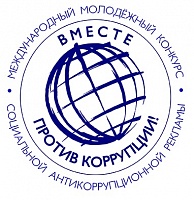 УВАЖАЕМЫЕ ЖИТЕЛИ!В текущем году Генеральная прокуратура Российской Федерации выступает организатором Международного молодежного конкурса социальной рекламы антикоррупционной направленности на тему «Вместе против коррупции!».Соорганизаторами этого конкурса являются компетентные органы государств - участников Межгосударственного совета по противодействию коррупции и БРИКС.Прием работ будет осуществляться с 1 июня по 1 октября 2019 г. на официальном сайте конкурса www.anticomiption.life в двух номинациях - социальный плакат и социальный видеоролик. К участию приглашаются молодые люди в возрасте от 14 до 35 лет. Торжественную церемонию награждения победителей конкурса планируется приурочить к Международному дню борьбы с коррупцией (9 декабря).Правила проведения доступны на официальном сайте конкурса.Ожидается, что в конкурсных работах будут отражены современные государственные механизмы борьбы государства с коррупцией на всех уровнях и во всех сферах жизнедеятельности общества, а также роль и значение международного сотрудничества в данном направлении.Выражаем надежду, что этот уникальный проект привлечет внимание к проблеме коррупции не только молодежи, но и взрослого поколения, послужит целям выработки нетерпимого отношения в обществе к ее проявлениям.Администрация Архиповского сельского поселения